PHÒNG GDĐT HUYỆN THANH TRÌ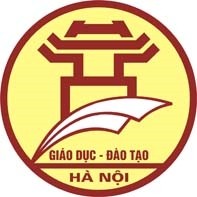 THCS VẠN PHÚCCỘNG HÒA XÃ HỘI CHỦ NGHĨA VIỆT NAMĐộc lập - Tự do - Hạnh phúc===oOo===Thanh Trì, ngày 14 tháng 11 năm 2022LỊCH CÔNG TÁC TUẦNTừ ngày 14/11/2022 đến ngày 19/11/2022HIỆU TRƯỞNGĐặng Thị ThảoBuổiGiờHọ và tênNội dung công việcĐịa điểmLãnh đạo / Người phối hợpThứ Hai 14/11Thứ Hai 14/11Thứ Hai 14/11Thứ Hai 14/11Thứ Hai 14/11Thứ Hai 14/11    S:08:00Đặng Thị Thảo - Hiệu trưởngDự chuyên đề Lịch sử tại THCS Ngọc Hồi    S:11:00Đặng Thị Thảo - Hiệu trưởngHọp chi bộ và kết nạp Đảng viên mớiC:14:00Đặng Thị Thảo - Hiệu trưởngTrực và làm việc tại trường    S:07:30Phạm Thị Đức Hạnh – Phó Hiệu trưởngChào cờ. Sinh hoạt đầu tuần    S:11:00Phạm Thị Đức Hạnh – Phó Hiệu trưởngHọp chi bộ và kết nạp Đảng viên mớiC:14:00Phạm Thị Đức Hạnh – Phó Hiệu trưởngTrực và làm việc tại trườngThứ Ba 15/11Thứ Ba 15/11Thứ Ba 15/11Thứ Ba 15/11Thứ Ba 15/11Thứ Ba 15/11S:07:30Đặng Thị Thảo - Hiệu trưởngLàm việc tại trường.Dự giờ GVS:11:00Đặng Thị Thảo - Hiệu trưởngHọp liên tịchC:14:00Đặng Thị Thảo - Hiệu trưởngTrực và làm việc tại trườngC:17:00Đặng Thị Thảo - Hiệu trưởngHọp ban đại diện CMHS 24 lớpS:07:30Phạm Thị Đức Hạnh – Phó Hiệu trưởngTrực và làm việc tại trườngDự giờ GVS:11:00Phạm Thị Đức Hạnh – Phó Hiệu trưởngHọp liên tịchC:14:00Phạm Thị Đức Hạnh – Phó Hiệu trưởngTrực và làm việc tại trườngC:17:00Phạm Thị Đức Hạnh – Phó Hiệu trưởngHọp ban đại diện CMHS 24 lớpThứ Tư 16/11Thứ Tư 16/11Thứ Tư 16/11Thứ Tư 16/11Thứ Tư 16/11Thứ Tư 16/11S:07:30Đặng Thị Thảo - Hiệu trưởngLàm việc tại trường.Dự giờ GVC:14:00Đặng Thị Thảo - Hiệu trưởngTrực và làm việc tại trườngS:07:30Phạm Thị Đức Hạnh – Phó Hiệu trưởngLàm việc tại trường.Dự giờ GVC:14:00Phạm Thị Đức Hạnh – Phó Hiệu trưởngDự chuyên đề Toán 6 tại THCS Hữu HòaThứ Năm 17/11Thứ Năm 17/11Thứ Năm 17/11Thứ Năm 17/11Thứ Năm 17/11Thứ Năm 17/11S:07:30Đặng Thị Thảo - Hiệu trưởngLàm việc tại trường.Dự giờ GVC:14:30Đặng Thị Thảo - Hiệu trưởngDự hội nghị của ngành tại hội trường TTVH HuyệnBuổiGiờHọ và tênNội dung công việcĐịa điểmLãnh đạo / Người phối hợpS:07:30Phạm Thị Đức Hạnh- Phó Hiệu trưởngLàm việc tại trườngC:14:30Phạm Thị Đức Hạnh- Phó Hiệu trưởngDự hội nghị của ngành tại hội trường TTVH HuyệnThứ Sáu 18/11Thứ Sáu 18/11Thứ Sáu 18/11Thứ Sáu 18/11Thứ Sáu 18/11Thứ Sáu 18/11S:07:30Đặng Thị Thảo - Hiệu trưởngLàm việc tại trườngC:14:00Đặng Thị Thảo - Hiệu trưởngTrực và làm việc tại trường.S:07:30Phạm Thị Đức Hạnh – Phó Hiệu trưởngLàm việc tại trườngC:14:00Phạm Thị Đức Hạnh – Phó Hiệu trưởngTrực và làm việc tại trường.Thứ Bảy 19/11Thứ Bảy 19/11Thứ Bảy 19/11Thứ Bảy 19/11Thứ Bảy 19/11Thứ Bảy 19/11S:08:00Đặng Thị Thảo - Hiệu trưởngKỉ niệm 20/11C:14:00Đặng Thị Thảo - Hiệu trưởngBồi dưỡng HSNK khối 678S:07:30Phạm Thị Đức Hạnh – Phó Hiệu trưởngKỉ niệm 20/11 C:14:00Phạm Thị Đức Hạnh – Phó Hiệu trưởngBồi dưỡng HSNK khối 678